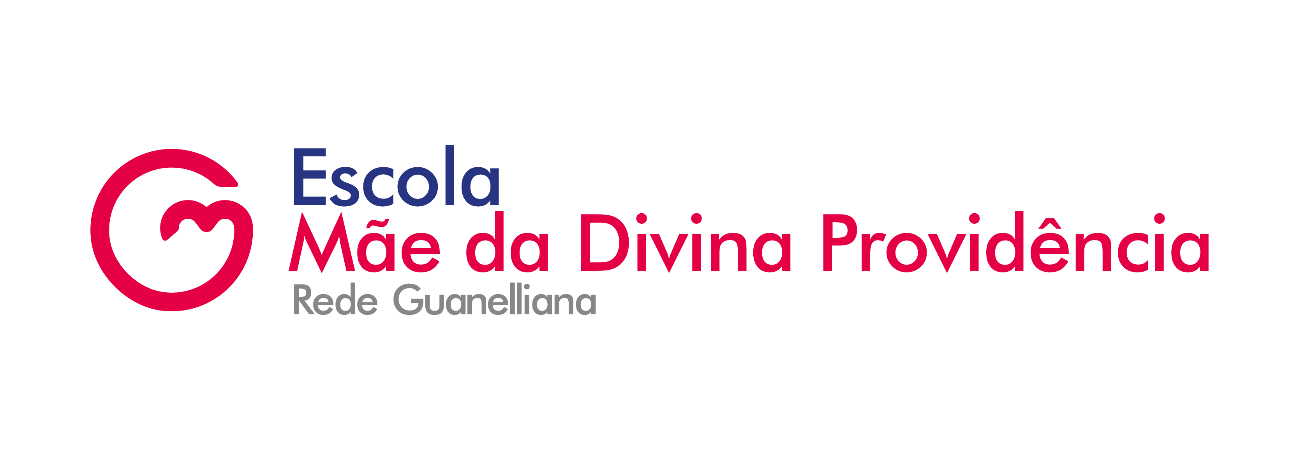 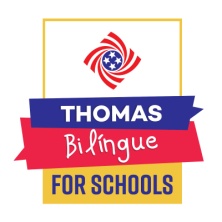 CONTEÚDO PROGRAMÁTICO 5° ANOAvaliações 1 - VALOR: 3.0 PONTOS - 1ºTRIMESTRE – 2020Conteúdo da Avaliação 1 - 1° TRIMESTREEnglishNatural social science 3Unit 1 – Identifying living things (Page 6 to 15)Identify and differentiate between living and non-living things. (They have three life processes)Natural and man-made non-living things.Life processes; people.Life processes; animalsSea life. Read and write about it - Unit 2 – The sense (Page 16 to 27)How we use aur senses and our nervousFive sense and their related sense. Parts of the eyes and functions.Parts of the ears and functions.How the sense of smell works.Parts of the nervous system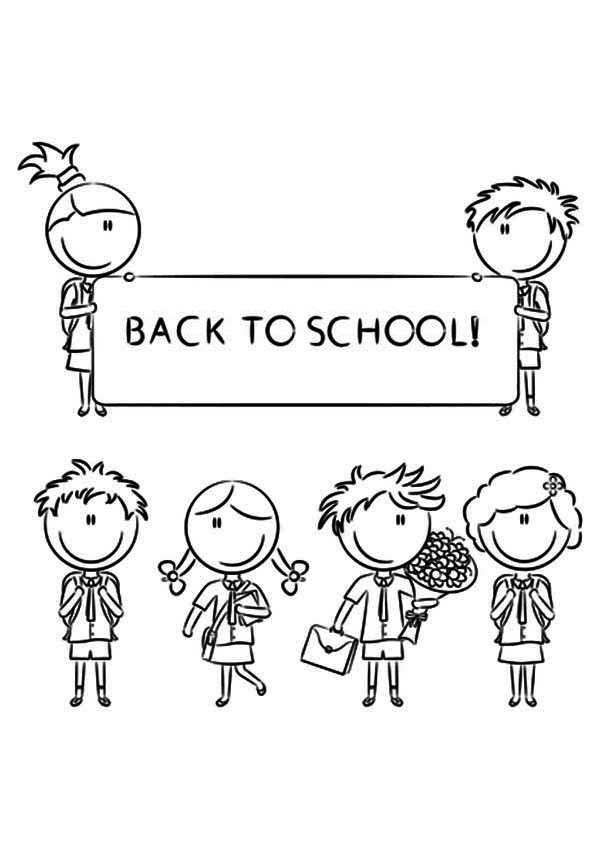 CONTEÚDO PROGRAMÁTICO 5° ANO Avaliações 2 - VALOR: 5.0 PONTOS - 1ºTRIMESTRE – 2020Conteúdo da Avaliação 2 - 1° TrimestreEnglishNatural social science 3 Unit 3 – We can move (Page 28 to 39)How we move our bodyBones, muscles and functions.Different types of bones and what they are made of.The muscles in our body..- Unit 4 – Animals (Page 40 to 51)Classifying animals; vertebrates, mammal, bird, fish reptile and amphibian.Insects.How animals reproduceWhat do animals eat? Classify some animals Write and read about animals.Unit 5 – Plants (Page 54 to 65)Different types of plants.Parts of the plantsIdentifying leaves and flowers.Life cycle of a plantCONTEÚDO PROGRAMÁTICO 5° ANO  Avaliações 1 - VALOR: 3.0 PONTOS - 2ºTRIMESTRE – 2020Conteúdo da Avaliação 1 - 2° TRIMESTREEnglishNatural social science 3 Unit 6 – Habitats (Page 66 to 77)Where living things liveThe artic region and savannahsDeserts, tropical rainforests and temperate forests.Water habitats; some plants and animals that live in different habitats.The food chain.Unit 7 – Water and air on Earth (Page 78)Where we find water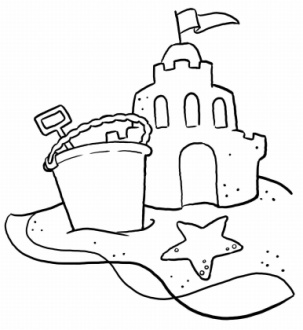 CONTEÚDO PROGRAMÁTICO5° ANOAvaliações 2 - VALOR: 5.0 PONTOS - 2ºTRIMESTRE – 2020Conteúdo da Avaliação 2 - 2° TRIMESTREEnglishNatural social science 3 Unit 7 – Water and air on Earth (Page 78 to 89) REVIEW.Where we find waterCharacteristics of air; what air is made up ofWind is moving airDescribe different types of weatherFreshwater; Limitations of freshwater in the world.The water cycle.- Unit 8 – Different landscapes (Page 90 to 101)How people live in different landscapes.Natural and man-made features.Mountain, flat and coastal landscapes.Rivers; characteristics of rivers and parts of the course.CONTEÚDO PROGRAMÁTICO 5° ANO Avaliações 1 - VALOR: 3.0 PONTOS - 3ºTRIMESTRE – 2020Conteúdo da Avaliação 1 - 3° TRIMESTREEnglishNatural social science 3 Unit 9 – The top layer of Earth (Page 104 to 113)Living thing lives in soilThe top layer of the Earth contains soil, rock and mineralsCharacteristics of the soilTypes of soilUses of rocks and mineralsRead and write about dinosaur- Unit 10 – Transport and communication (Page 114 to 125)Forms of transportVehicles that travel by land, air and sea.Public and private transport.Land, air and sea transport.Personal communication; forms of personal communicationForms of mass communication.Computers and the internet.CONTEÚDO PROGRAMÁTICO 5° ANOAvaliações 2 - VALOR: 5.0 PONTOS - 3ºTRIMESTRE – 2020Conteúdo da Avaliação 2 - 3° TRIMESTREEnglishNatural social science 3 Unit 11 – Work (Page 126 to 137)The three job sectors; Primary, secondary and tertiary sectors..Natural resources from the sea and the Earth.Read and write about volunteer job- Unit 12 – Where we live (Page 138 to 147 )To recognise places where people liveVillages, towns and cities have different characteristics.Places change over timeServices in a city.Maps and concept of scale.                                                                                                                               Happy Holidays! ;)DataAvaliação30/3InglêsDatasAvaliações18/05InglêsDatasAvaliações29/06InglêsDatasAvaliações31/08InglêsDatasAvaliações5/10InglêsDataAvaliação24/11Inglês